（様式１）令和6年度　先端医療機器アクセラレーションプロジェクト申請書（様式２）本事業の実施体制社内外を含めた本事業の実施体制を記載してください。表 1．本事業の実施体制表 2．略歴※上記に加えて、他にも開発に主要なメンバーがいらっしゃればご記載ください・「役員」「株主」の該当する、いずれかまたは両方の欄にﾁｪｯｸ（✔）してください。
・「役員」は、履歴事項全部証明書に記載されている監査役を含む全役員を記載してください。
・「株主」は、自社株式総数の70％までの所有株主を、持ち株比率の多い順に記載してください。
・「株主」は、「申請企業との関係又は職業」を記載してください。
・「その他の株主」の持ち株数も入力し、持ち株比率の合計が100％になるように記載してください。
・行が不足する場合は追加してください。表 3．株主名簿（様式３）ビジネスプランの概要提案するビジネスプランの背景となる現状と問題点、課題と解決策となる医療機器等の研究、開発等ビジネスプランについて概要（２００字以内で簡潔に記入）　※採択時には、一般公開する場合があります。開発経緯、開発背景（対象疾患の現状等）、必要性(臨床現場のニーズ)、解決すべき課題と解決方法開発品の効果等の概略開発品について提案する医療機器等の製品イメージ（図、写真、装置構成等）※わかりやすい図や写真を用いて記載してください。（２）開発品の技術的特徴および開発体制（申請者、連携先等）の特徴、強みこれまでの取り組みと課題技術開発の状況これまでに受けた研究費とその成果等・提案するビジネスプランが関係する研究費について、過去5年分の研究費、期間（年度）、申請先、資金制度名、研究課題名、研究代表者又は研究分担者、研究経費（直接経費）を記載してください。・研究成果及び中間・事後評価（当該研究費の配分機関が行うものに限る）結果を簡潔に記載してください。・現在実施中または申請中の研究費についても、上記同様に記載してください。表 4．研究費補助等を受けた過去の実績（過去５年度分）表 5．実施中または申請中の研究費補助等※青字は記入例マーケットの検討状況提案するビジネスプランが対象とする市場・疾患、市場規模等について臨床ニーズ及びターゲットとする市場・疾患獲得可能と考えられる市場規模とその理由保険収載の戦略表 6．保険収載に関する計画販売計画表 7. 市場投入時期・売上見込等従来製品等、競合他社が有する製品等との比較表 8．類似製品、競合製品に対する優位性許認可、法規制面の検討状況許認可に関する検討状況表 9．許認可対応に関する見通し※既存の一般的名称に該当しない場合は「新医療機器のため該当名称無し」等と記載してください。業許可に関する検討状況業許可に関する体制の検討状況提案するビジネスプランにおいて開発する医療機器等について、製造販売業、製造業、販売業の担当機関、及びその業許可取得状況、品質管理体制構築状況を記載してください。表 10．法規制面での体制の検討状況※担当機関は、現時点での想定で構いません。非臨床の検討状況、実施状況臨床研究、臨床試験（治験）の検討状況、実施状況その他　これまでの検討、取組み状況製品開発及び事業化に向けた課題と今後の見通し実施体制の検討状況上市前（研究開発）の実施体制下記の例を参考に、具体的な名称や役割分担の内容等を記載した研究開発遂行のための実施体制図を示してください。図 1．上市前の実施体制上市後の体制（販売・物流チャネルの確保状況）下記の例を参考に、具体的な、名称や役割分担等の内容を記載した上市後のビジネス（量産化・販売等）を想定した体制図（見込み）を示してください。すでに決定している提携先については名称を記載してください。図 2．上市後の体制図の体制の役割、及びそれぞれ現時点の確保状況（未着手、秘密保持契約（NDA）締結済み、既に販売に関する契約締結済み　等）現在の資金調達内訳※青字は記入例産業財産権に関する検討状況(１）本事業に関する産業財産権はいの場合、詳細を下記に記載してください。はいの場合、詳細を下記に記載してください。（２）他社知財（特許・意匠等）の調査の状況　自社開発品に関連した他社知財がある場合（１）に記載したものを除いて記載してください。関連他社の知財に関する検討している今後の対応策カタライザー・専門家に支援を受けたい課題・内容（様式４）スケジュールと達成目標令和7年度末の審査で補助事業として採択を受けた場合、令和8年度から13年度までに想定される研究開発スケジュールと達成目標をできるだけ具体的に記載してください。例：試作開発、臨床試験、薬事承認、保険収載、上市等表11．研究開発スケジュールと達成目標※パワーポイント、エクセル等で作成した表に置き換え可能※青字は記入例（様式５）補助事業採択時の研究開発費（概算）令和7年度末（令和8年3月予定）の審査で補助事業として採択を受けた場合、令和8年度から13年度までに想定される研究開発費（補助事業対象外の経費を含む開発に必要な総経費）の概算を可能な範囲で記載してください。表 12．補助事業採択時の研究開発費（概算）（単位：千円）表 13．資金調達の計画※青字は記入例ビジネスプラン名ビジネスプラン名本店所在地フリガナ本店所在地企業・団体名本店所在地代表者役職代表者印本店所在地フリガナ代表者印本店所在地代表者氏名代表者印本店所在地所在地〒〒〒〒本店所在地所在地※現在都内に事業所がない場合の移転予定時期　　　　　　年　　　月頃　　　　　　※現在都内に事業所がない場合の移転予定時期　　　　　　年　　　月頃　　　　　　※現在都内に事業所がない場合の移転予定時期　　　　　　年　　　月頃　　　　　　※現在都内に事業所がない場合の移転予定時期　　　　　　年　　　月頃　　　　　　本店所在地業種創業年月　　　　年　　　月　　　　年　　　月本店所在地資本金　　　　　　　　　円　内、大企業からの出資　　　　　　　円　　　　　　　　　円　内、大企業からの出資　　　　　　　円　　　　　　　　　円　内、大企業からの出資　　　　　　　円　　　　　　　　　円　内、大企業からの出資　　　　　　　円本店所在地従業員数／役員数従業員　　　　　　名　／　役員　　　　　名従業員　　　　　　名　／　役員　　　　　名従業員　　　　　　名　／　役員　　　　　名従業員　　　　　　名　／　役員　　　　　名プロジェクト責任者フリガナプロジェクト責任者氏名プロジェクト責任者部署プロジェクト責任者役職プロジェクト責任者所在地〒〒〒〒プロジェクト責任者電話番号（会社）プロジェクト責任者電話番号（携帯）プロジェクト責任者メールプロジェクト副責任者フリガナプロジェクト副責任者氏名プロジェクト副責任者電話番号（携帯）プロジェクト副責任者メール氏名(フリガナ)企業・機関名・団体名所属部署・役職電話番号（会社）電話番号（携帯）メールアドレス責任者副責任者メンバー1メンバー2メンバー3メンバー４メンバー５代表者：〇〇〇〇〇責任者：〇〇〇〇〇学歴、職歴見本2000年　〇〇大学〇〇学科卒業2002年　〇〇大学院　〇〇科卒業　博士取得2002年　〇〇〇〇株式会社　入社　〇〇〇部所属2020年　〇〇部　課長就任2022年　3月　〇〇〇〇株式会社　退社2022年　5月　株式会社〇〇〇創業研究テーマ：〇〇〇〇〇〇〇〇免許・資格学会発表・論文メンバー：〇〇〇〇〇メンバー：〇〇〇〇〇学歴、職歴見本2000年　〇〇大学〇〇学科卒業2002年　〇〇大学院　〇〇科卒業　博士取得2002年　〇〇〇〇株式会社　入社　〇〇〇部所属2020年　〇〇部　課長就任2022年　3月　〇〇〇〇株式会社　退社2022年　5月　株式会社〇〇〇創業研究テーマ：〇〇〇〇〇〇〇〇免許・資格学会発表・論文No氏名役員株主役職等申請企業との関係又は職業持ち株数持ち株比率1　　％2　　％3　　％4　　％5　　％-その他の株主　　％合計合計合計合計合計合計100％「役員・株主名簿」が 「履歴事項全部証明書」 又は 「確定申告書」 と異なる場合、理由を記入「役員・株主名簿」が 「履歴事項全部証明書」 又は 「確定申告書」 と異なる場合、理由を記入「役員・株主名簿」が 「履歴事項全部証明書」 又は 「確定申告書」 と異なる場合、理由を記入「役員・株主名簿」が 「履歴事項全部証明書」 又は 「確定申告書」 と異なる場合、理由を記入「役員・株主名簿」が 「履歴事項全部証明書」 又は 「確定申告書」 と異なる場合、理由を記入「役員・株主名簿」が 「履歴事項全部証明書」 又は 「確定申告書」 と異なる場合、理由を記入「役員・株主名簿」が 「履歴事項全部証明書」 又は 「確定申告書」 と異なる場合、理由を記入「役員・株主名簿」が 「履歴事項全部証明書」 又は 「確定申告書」 と異なる場合、理由を記入「役員・株主名簿」に募集要項記載（P4）の大企業に該当する株主、大企業に所属する役員（兼業を含む）が含まれる場合、情報を記入「役員・株主名簿」に募集要項記載（P4）の大企業に該当する株主、大企業に所属する役員（兼業を含む）が含まれる場合、情報を記入「役員・株主名簿」に募集要項記載（P4）の大企業に該当する株主、大企業に所属する役員（兼業を含む）が含まれる場合、情報を記入「役員・株主名簿」に募集要項記載（P4）の大企業に該当する株主、大企業に所属する役員（兼業を含む）が含まれる場合、情報を記入「役員・株主名簿」に募集要項記載（P4）の大企業に該当する株主、大企業に所属する役員（兼業を含む）が含まれる場合、情報を記入「役員・株主名簿」に募集要項記載（P4）の大企業に該当する株主、大企業に所属する役員（兼業を含む）が含まれる場合、情報を記入「役員・株主名簿」に募集要項記載（P4）の大企業に該当する株主、大企業に所属する役員（兼業を含む）が含まれる場合、情報を記入「役員・株主名簿」に募集要項記載（P4）の大企業に該当する株主、大企業に所属する役員（兼業を含む）が含まれる場合、情報を記入開発背景（対象疾患の現状等）必要性(臨床現場のニーズ)開発経緯解決すべき課題と解決方法(開発品の効果等を明記)開発品が与えうる臨床的効果・臨床現場のメリット　　装置構成機能中核となる技術（現在実現できている技術と今後開発予定の技術をわかりやすく記載）臨床現場での使用フロー（開発品の対象とする疾患において開発品がどのように使われるか、関わるか）技術的特徴、強み体制面の特徴、強み（社内外の体制、許認可取得、資金調達計画等における、申請者および連携先の強みを記載）申請年度申請先助成事業名申請テーマ研究成果等の結果研究開発費(円)本申請との内容の重複終了予定年度令和６年度４月○○○○○○○○○○○○○○○○○○○○　　　　　　円有令和７年度３月申請年度申請先助成事業名申請テーマ研究開発の現状研究開発費(円)本申請との重複経費　/　内容本申請との重複経費　/　内容終了予定年度令和６年度４月○○○○○○○○○○○○○○○○○○○　　　    　円無有令和７年度３月市場規模患者数保険適用検討している　・　検討していない・　その他（　　　　　　　　　　　　　）厚労省経済課への相談実施済み　・　実施予定（　　年　　月頃）　・　時期未定保険適用上の区分A1（包括）　A2（特定包括）　A3（既存技術・変更有）B1（既存機能区分）　B2（既存機能区分・変更有）C1（新機能）　C2（新機能・新技術）F（保険適用になじまないもの）想定点数（例：A000　初診料　288点　のように既存があれば、ご記載ください）市場投入時期市場投入時期市場投入時期市場投入時期市場投入時期売上見込売上見込売上見込売上見込売上見込売上見込売上見込売上見込売上見込和暦年月頃初年度初年度初年度２年目２年目２年目３年目３年目３年目和暦年月頃00円00円00円価格円価格円価格円数量個数量個数量個事業化後の事業スキーム（収入モデル）（説明及び図示）事業化後の事業スキーム（収入モデル）（説明及び図示）事業化後の事業スキーム（収入モデル）（説明及び図示）事業化後の事業スキーム（収入モデル）（説明及び図示）事業化後の事業スキーム（収入モデル）（説明及び図示）事業化後の事業スキーム（収入モデル）（説明及び図示）事業化後の事業スキーム（収入モデル）（説明及び図示）事業化後の事業スキーム（収入モデル）（説明及び図示）事業化後の事業スキーム（収入モデル）（説明及び図示）事業化後の事業スキーム（収入モデル）（説明及び図示）事業化後の事業スキーム（収入モデル）（説明及び図示）事業化後の事業スキーム（収入モデル）（説明及び図示）事業化後の事業スキーム（収入モデル）（説明及び図示）事業化後の事業スキーム（収入モデル）（説明及び図示）開発・販売元製品名主な機能、仕様
（説明及び図）売上・シェア優位性についての説明（性能・価格・品質等）類似製品１類似製品２類似製品３一般的名称クラス分類・区分クラス（　Ⅰ ・Ⅱ ・Ⅲ ・Ⅳ　）　区分　（　新 ・ 改良 ・ 後発）臨床　（ あり・ なし）医療機器該当性についての所在地都道府県行政への確認実績済　・　確認予定　・　類似品ありPMDA全般相談／開発前相談実施済み　・実施予定（　　年　　月頃）　・　時期未定担当機関業許可取得状況体制構築状況等・見込み製造販売業申請者（予定）取得済・取得予定製造業（想定）取得済・取得予定販売業（想定）取得済・取得予定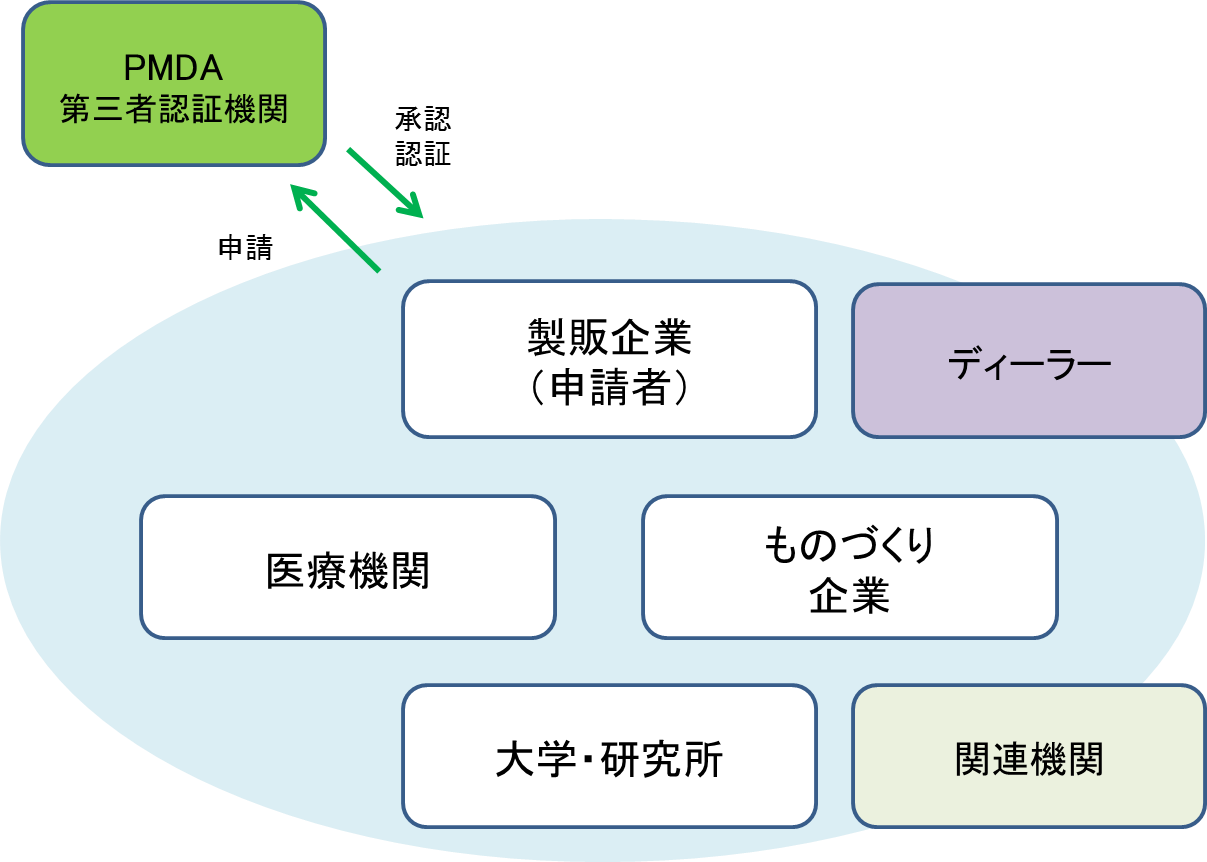 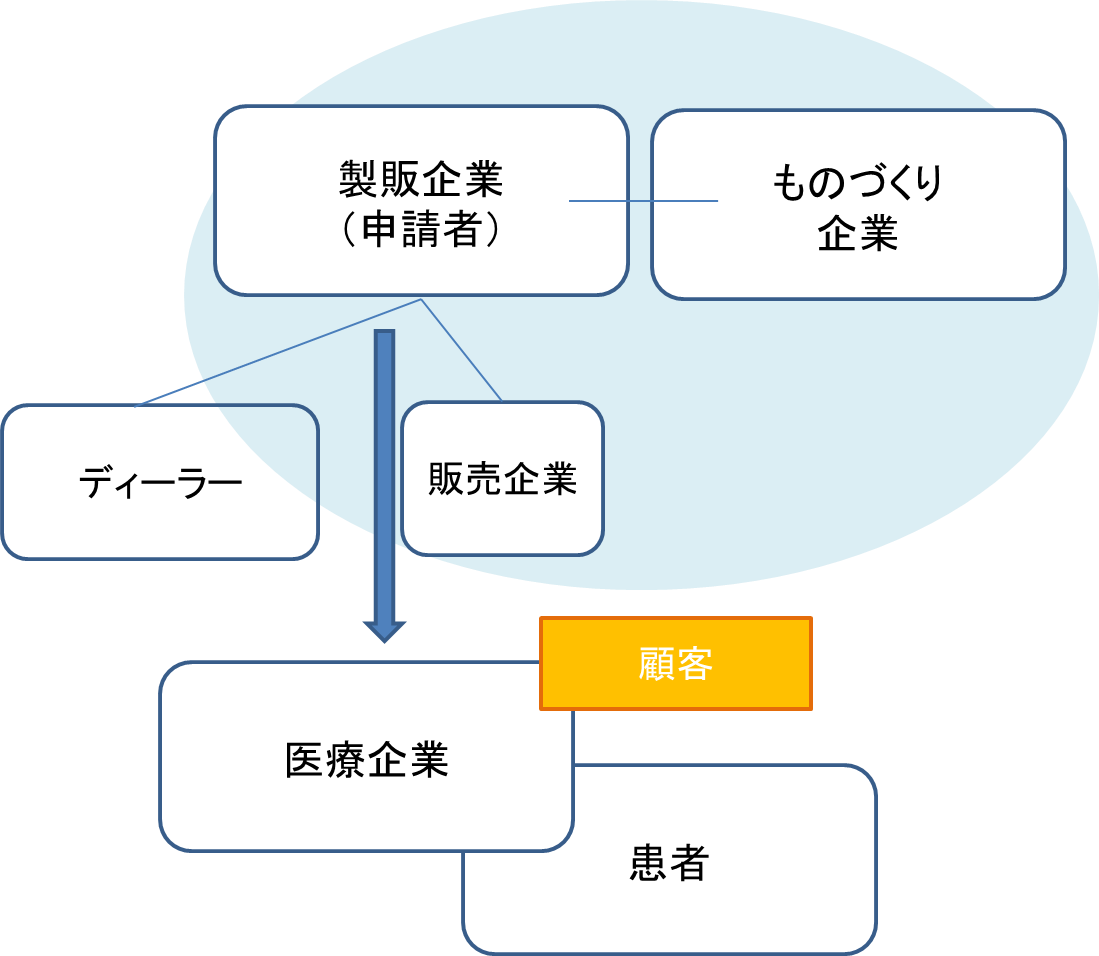 区　　　分区　　　分区　　　分調達金額調達先（名称）進捗状況等内　　訳自　己　資　金自　己　資　金〇〇〇〇〇〇〇〇円　〇〇キャピタル調達済内　　訳銀　行　借　入　金銀　行　借　入　金〇〇〇〇〇〇〇円　〇〇銀行交渉中内　　訳役　員　借　入　金役　員　借　入　金〇〇〇〇〇〇〇〇円　〇〇　〇〇調達済内　　訳事業会社等からの出資等事業会社等からの出資等〇〇〇〇〇〇〇円　〇〇株式会社今後交渉予定内　　訳その他内　　訳その他内　　訳その他合　　計合　　計合　　計0本事業に係る技術について特許情報プラットフォーム（J-PlatPat等）で先行技術調査をしているはい　・　　いいえ本事業に必要な産業財産権を出願又は保有しているはい　・　　いいえ出願番号登録番号出願日出願人名称内容海外出願特許権／実用新案権意匠権／商標権有 ・ 無特許権／実用新案権意匠権／商標権有 ・ 無　特許権／実用新案権意匠権／商標権有 ・ 無　特許権／実用新案権意匠権／商標権有 ・ 無　特許権／実用新案権意匠権／商標権有 ・ 無　特許権／実用新案権意匠権／商標権有 ・ 無　特許権／実用新案権意匠権／商標権有 ・ 無　他者から本事業実施に必要な産業財産権の実施許諾を受ける予定であるはい　・　　いいえ出願番号登録番号出願日出願人名称内容海外出願特許権／実用新案権意匠権／商標権有 ・ 無特許権／実用新案権意匠権／商標権有 ・ 無　特許権／実用新案権意匠権／商標権有 ・ 無　特許権／実用新案権意匠権／商標権有 ・ 無　特許権／実用新案権意匠権／商標権有 ・ 無　本事業の成果を産業財産権として出願する予定があるはい　・　　いいえ出願番号登録番号出願日出願人名称内容海外出願特許権／実用新案権意匠権／商標権有 ・ 無特許権／実用新案権意匠権／商標権有 ・ 無　特許権／実用新案権意匠権／商標権有 ・ 無　特許権／実用新案権意匠権／商標権有 ・ 無　特許権／実用新案権意匠権／商標権有 ・ 無　課題・内容　等開発に関して市場獲得について許認可：非臨床試験許認可：臨床研究・臨床試験許認可：治験体制構築(採用や組織づくり等)産業財産権出口戦略資金調達その他主な研究開発項目及び担当令和8年度令和9年度令和10年度令和11年度令和12年度令和13年度〇〇の開発担当：〇〇株式会社非臨床試験の実施担当：〇〇試験センター医師主導治験の実施担当：〇〇大学病院令和8年度令和9年度令和10年度令和11年度令和12年度令和13年度1.原材料・副資材費2.機械装置・工具器具費3.委託・外注費4.技術指導受入れ費5.直接人件費6.産業財産権出願・導入費7.PMDA相談料・審査手数料8.展示会等参加費9.広告費総経費資金調達先（予定を含む）令和8年度令和9年度令和10年度令和11年度令和12年度令和13年度〇〇キャピタル〇〇〇〇円〇〇〇〇円〇〇株式会社〇〇〇〇円〇〇〇〇円〇〇銀行〇〇〇〇円〇〇〇〇円